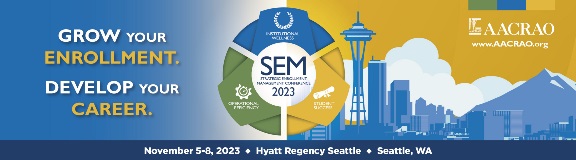 AACRAO SEM ConferenceNovember 5-8, 2023 (Sunday-Wednesday)Hyatt Regency Seattle, Seattle, WashingtonHotel PricingThe Hyatt Regency Hotel is offering a group rate of $229 single/double occupancy plus 15.7% state and local tax, plus a $2.00 Seattle Tourism Assessment Fee per room night occupied.Sample Budget for an AACRAO Roster Member SEM Registrant (all expenses in USD):OF NOTE:One-Day passes are available Monday and Tuesday: $700 USD member/$900 USD non-member*An AACRAO “member” is a named roster member of an AARAO member institution.WORKSHOPS:Half-Day Workshop (Saturday, November 4): $229 USDSEM Institute (Sunday, November 5): $359 USD*Registration for the full SEM Conference is NOT required to attend workshops.Member ExpensesNon-member ExpensesRegistration Fees (Early-Bird price on or before Sep. 29)$1,200.00$1,500.00Hotel Expenses at the Hyatt Regency Seattle(three nights + 15.7% Tax + $2.00 STA Fee per night)$800.86$800.86Food Expenses (breakfasts provided + lunch provided Tuesday)$263.50$263.50Airfare to Seattle$500.00$500.00Transportation Rideshare/Taxi Expenses one-way(OR $6.00 roundtrip light rail train)$44.00$44.00TOTAL:$2,808.36$3,108.36